Муниципальное автономное учреждение дополнительного образования ЗАТО Северск «Детская школа искусств»Программапо учебному предмету ПО.01.УП. «ДОМРА», «БАЛАЛАЙКА»дополнительной общеразвивающей программе  в области музыкального искусства « ФОЛЬКЛОР»предметная областьПО.01. ХУДОЖЕСТВЕННО-ТВОРЧЕСКАЯ ПОДГОТОВКАСрок обучения  5 летЗАТО Северск,  2020Структура программы учебного предмета«ДОМРА»I.	Пояснительная записка							- Характеристика учебного предмета «ДОМРА», «БАЛАЛАЙКА», его место и роль в образовательном процессе- Срок реализации учебного предмета- Объем учебного времени, предусмотренный учебным планом  МАУДО ДШИ на реализацию учебного предмета  «Домра», «Балалайка»- Форма проведения учебных аудиторных занятий- Цель и задачи учебного предмета- Обоснование структуры программы учебного предмета- Методы обучения;- Описание материально-технических условий реализации учебного предметаII.	Содержание учебного предмета						- Сведения о затратах учебного времени- Годовые требования по классамIII.	Требования к уровню подготовки обучающихся	IV.	Формы и методы контроля, система оценок 				- Аттестация: цели, виды, форма, содержание- Критерии оценкиV.	Методическое обеспечение учебного процесса			- Методические рекомендации педагогическим работникам- Рекомендации по организации самостоятельной работы обучающихсяVI.	Список методической и   нотной литературы 	- Список методической литературы.          - Список учебно - методической литературы- Список нотной литературы.Пояснительная записка1.Характеристика учебного предмета «Домра», «Балалайка», его место и роль в образовательном процессеПрограмма по учебному предмету «Домра», «Балалайка» дополнительной общеразвивающей программы в области музыкального искусства «Фольклор» создана в соответствии с Рекомендациями по организации образовательной и методической деятельности при реализации общеразвивающих программ в области искусств в детских школах искусств по видам искусств (письмо Министерства культуры Российской Федерации от 21 ноября 2013 года №191-01-39/06-ru), на основе обобщения педагогического опыта разработчиков программы.Учебный предмет «Домра», «Балалайка»  направлен на приобретение детьми знаний, умений и навыков игры на инструменте,  получение ими художественного образования, а также на эстетическое воспитание и духовно - нравственное развитие ученика.Обучение игре  на инструменте (домре, балалайке) включает в себя музыкальную грамотность, чтение нот  с листа, навыки ансамблевой игры и необходимые навыки самостоятельной работы. Обучаясь в школе, дети приобретают опыт творческой деятельности, знакомятся с высшими достижениями мировой музыкальной культуры. Предлагаемая программа рассчитана на пятилетний срок обучения, что позволяет преподавателю более полно реализовать поставленные задачи с учётом индивидуальных особенностей обучающихся, а именно:приобщение обучающихся к музыкальному искусству, привитие им интереса и любви к музыке, формирование у них через общение с искусством эстетических идеалов, положительных нравственных качеств, внутреннего духовного мира и духовной культуры;приобретение учащимися определённого объема музыкальных знаний, умений и практических исполнительских навыков, необходимых для их дальнейшей самостоятельной и коллективной музыкально-творческой деятельности;воспитание музыкантов-любителей, владеющих основными навыками игры на инструменте.Программа предполагает достаточную свободу в выборе репертуара и направлена, прежде всего, на развитие музыкальных, творческих способностей и интересов самого обобучающегося.Первостепенное значение в этой работе следует придавать развитию у обучающихся художественно-образного мышления, восприимчивости к музыке и эмоциональной отзывчивости на неё на основе накопления и обогащения музыкальных впечатлений. Эта работа должна вестись с учётом художественных возможностей изучаемого инструмента (домры, балалайки), музыкальных способностей и возможностей обучающихся, их общего развития и эмоциональной восприимчивости.Важнейшей задачей в работе с детьми, наряду с музыкальным обучением, является их воспитание. Необходимо на основе разностороннего педагогического воздействия воспитывать в детях такие качества, как коллективизм и товарищество, дисциплинированность, чувство ответственности, честность и скромность, любовь к труду, патриотизм и интернационализм.Процесс обучения и воспитания в музыкальном классе должен основываться на строго дифференцированном подходе к детям с учётом их возрастных и индивидуальных особенностей: общего развития, типа нервной системы и эмоциональности, музыкальных способностей и возможностей, интересов и склонностей. Годовые требования по классам и репертуарные планы составлены с учетом индивидуальных возможностей и интересов обучающихся. Предполагается, что преподаватель в работе над репертуаром будет добиваться различной степени завершенности исполнения: некоторые произведения должны быть подготовлены для публичного исполнения, другие для показа в условиях класса, третьи – с целью ознакомления. В программе предлагается  перечень музыкальных произведений, рекомендуемых для контрольных прослушиваний и выпускного экзамена, который составлен с учетом индивидуальных возможностей обучающихся (по степени возрастания сложности). Перечень, безусловно, не может отразить весь спектр репертуара для домры, балалайки. Он включает в себя классические произведения, сочинения советских композиторов, произведения современных российских и зарубежных авторов, народные обработки.Художественного исполнения музыкального произведения, изучению и накоплению художественного репертуара. Эта работа должна вестись с учётом художественных возможностей изучаемого инструмента, музыкальных способностей и возможностей обучающихся, их общего развития и эмоциональной восприимчивости.Срок реализации программыСрок освоения программы для детей, поступивших в образовательное учреждение в 1 класс в возрасте с 10 до 12 лет, составляет 5 лет.Объем учебного времени, предусмотренный учебным планом образовательного учреждения на реализацию учебного предметаОбщая трудоемкость учебного предмета «Домра», «Балалайка»  при 5 - летнем сроке обучения составляет 227.5 часов.  Из них: 175 часов – аудиторные занятия, 52.5 часов – самостоятельная работа.Таблица№1Сведения о затратах учебного времениФорма проведения учебных аудиторных занятийЗанятия проводятся в индивидуальной форме, продолжительность урока – 40 минут.Индивидуальная форма занятий позволяет преподавателю лучше узнать ученика, его музыкальные способности, возможности, эмоционально-психологические особенности, построить процесс обучения в соответствии с принципами дифференцированного и индивидуального подходов.Цель и задачи учебного предмета  Цель: - обеспечение развития творческих способностей и индивидуальности обучающегося, овладение знаниями и представлениями об исполнительстве на инструменте. Формирование практических умений и навыков игры на домре, балалайке, устойчивого интереса к самостоятельной деятельности в области музыкального искусства «Музыкальный фольклор»Задачи: знакомство обучающихся с инструментом, исполнительскими возможностями и разнообразием приемов игры;формирование навыков игры на музыкальном инструменте;приобретение знаний в области музыкальной грамоты;приобщение обучающихся к музыкальному искусству, привитие им интереса и любви к музыке, формирование у них через общение с искусством эстетических идеалов, положительных нравственных качеств, внутреннего духовного мира и духовной культуры;приобретение учащимися определённого объема музыкальных знаний, умений и практических исполнительских навыков, необходимых для их дальнейшей самостоятельной и коллективной музыкально-творческой деятельности;воспитание музыкантов-любителей, владеющих основными навыками игры на инструменте.Обучение должно соединять в себе два главных и взаимосвязанных направления. Одно из них – формирование игровых навыков и приемов, становление исполнительского аппарата. Второе - развитие практических форм музицирования на домре, балалайке. Перечисленные задачи обучения и воспитания, в свою очередь, определяют содержание и формы работы в музыкальном классе:развить музыкально-творческие  способности обучающегося, на основе приобретенных им знаний, умений и навыков, позволяющих воспринимать, осваивать и исполнять на инструменте произведения различных жанров и форм;   создание условий для развития музыкальных, творческих способностей и индивидуальности обучающегося, формирование и закрепление навыка приемов звукоизвлечения на домре, балалайке на начальном этапе обучения, подготовка обучающегося к занятиям по  дополнительной общеразвивающей программе учебного предмета « Музыкальный инструмент» (домра, балалайка).определить наиболее одаренных детей и их дальнейшая подготовка к продолжению обучения в средних профессиональных музыкальных учебных заведениях.выявить творческие способности ученика в области музыкального искусства и их развитие в области исполнительства на инструменте  до уровня подготовки, достаточного для творческого самовыражения и самореализации; овладеть знаниями, умениями и навыками игры на домре, балалайке, позволяющими выпускнику приобретать собственный опыт музицирования;приобрести учащимися опыт творческой деятельности;формировать навыки сольной исполнительской практики и коллективной творческой деятельности, их практическое применение;достичь уровня образованности, позволяющего выпускнику самостоятельно ориентироваться в мировой музыкальной культуре;Формировать у лучших выпускников осознанной мотивации к продолжению профессионального обучения и подготовки их к вступительным экзаменам профессиональное образовательное учреждение.Структура программыПрограмма содержит необходимые для организации занятий разделы:сведения о затратах учебного времени, предусмотренного на освоение учебного предмета;распределение учебного материала по годам обучения;описание дидактических единиц учебного предмета;требования к уровню подготовки обучающихся;формы и методы контроля, система оценок;методическое обеспечение учебного процесса.В соответствие с данными направлениями строится основной раздел программы «Содержание учебного предмета». Методы обученияДля достижения поставленной цели и реализации задач предмета используются следующие методы обучения:словесный (рассказ, беседа, объяснение);наглядный (показ, наблюдение, демонстрация приемов работы);практический (освоение приемов игры на инструменте);эмоциональный (подбор ассоциаций, образов, художественные впечатления).метод упражнений и повторений (выработка игровых навыков ученика, работа над художественно-образной сферой произведения);метод показа (показ педагогом игровых движений, исполнение педагогом пьес с использованием многообразных вариантов показа);объяснительно-иллюстративный (педагог играет произведение ученика и попутно объясняет);репродуктивный метод (повторение учеником игровых приемов по образцу учителя);метод проблемного изложения (педагог ставит и сам решает проблему, показывая при этом ученику разные пути и варианты решения);частично-поисковый (ученик участвует в поисках решения поставленной задачи).   Выбор методов зависит от возраста и индивидуальных особенностей обучающегося. Описание материально-технических условий реализации учебного предметаМАУДО ДШИ располагает материально-технической базой для реализации программы учебного предмета «Музыкальный инструмент» (домра, балалайка), обеспечивает проведение всех видов занятий, концертно-творческой деятельности обучающихся для достижения учащимися результатов, установленных федеральными государственными требованиями.  Таблица 2В МАУДО ДШИ 3 концертных зала с концертными роялями, звукотехническим и световым оборудованием:- корпус № 1 –  2 концертных зала  (Большой зал на 380 посадочных мест, Малый зал на 50 посадочных мест);- корпус № 2 –  1 концертный зал  (Зрительный зал на 200 посадочных мест).Концертные залыТаблица 3   Реализация программы в области музыкального искусства «Музыкальный фольклор» (домра, балалайка), обеспечивается доступом каждого обучающегося  к  библиотечному фонду. Библиотечный фонд МАУДО ДШИ укомплектован печатными изданиями основной, дополнительной учебной и учебно-методической литературой, в том числе, изданиями, поступившими в библиотечный фонд МАУДО ДШИ за последние 8 лет.   В МАУДО ДШИ созданы условия для содержания, своевременного обслуживания и ремонта музыкальных инструментов.   Связь с другими предметами программы   Весь комплекс предметов, составляющих учебный план к предметной области музыкального искусства «Музыкальный фольклор» - это логически выстроенный, полный   и достаточный цикл.  Содержание предмета расширяет и дополняет уровень знаний обучающихся по  предметам:Музыкальное исполнительство:фольклорный ансамбль;теория и история музыки;сольфеджио; музыкальная литература  (зарубежная, отечественная). II. Содержание учебного предметаУчебный материал распределяется по годам обучения – классам. Каждый класс имеет свои дидактические задачи, и объем времени, данное время данное время направлено на освоения учебного материала.Годовые требования по классамСрок обучения 5 лет1-й класс (1 час в неделю)В течение первого года обучения необходимо пройти 8-10 музыкальных произведений различной степени сложности, в том числе в порядке ознакомления, чтения с листаРеализация программы: 1. Вводное занятие. Ознакомление обучающихся с народными инструментами, режим занятий, необходимые принадлежности для проведения урока. 2. Знакомство с инструментом, посадка за инструментом, организация игрового аппарата, гимнастика и упражнения для игрового аппарата. 3. Знакомство с нотной грамотой. 4. Игра этюдов, пьес  5. Освоение приёмов игры legato,nonlegatоstaccato.6. Освоение аппликатурных навыков. 7. Техническое развитие. Игра упражнений, гамм  вI,II позии. 8. Чтение с листа простейших музыкальных произведений.9. Игра в ансамбле с педагогом.10.Организация самостоятельной работы. Выполнение домашнего задания, посещение и участие в школьных мероприятиях. По окончании первого года обучения у обучающегося должны быть сформированы следующие знания, умения и навыки:знать строение инструмента;уметь правильно держать инструмент;соблюдать постановку исполнительского аппарата;знать название терминов;иметь навык игры основных приемов: удар вниз, переменные удары; щипок большим пальцем правой руки, арпеджато, удары указательным пальцем по 3-м струнам, как одного из элементов "бряцания".Перечень произведений для составления программы:                                                     Домра.1. Детская песенка «Котик»2. Детская песенка «Где ты была киска»3. Детская песенка «Воробейка»4. Лукин С. «Вальс» 5. Раухверг М. «Пора домой»6. Р.н.п. «Как под горкой, под горой» 7. Р.н.п. «За речкой было» 8.Р.н.п. «У меня ли во садочке» 9.Р.н.п. «Зайчик» 10. Р.н.п. «Не летай соловей» 11.р.н.п. «На зелёном лугу» обр. Захарьиной12.р.н.п. «Ходит зайка по саду» обр. Г.Конрад 13. Тиличева Е. «Самолёт» 14. Шаинский В.  «Песенка про кузнечика» Балалайка.1. Александров А.  «Пять цыплят» 2. Александров А.  «Пьеса»3. Бакланова Н.  «Этюд» 4. Бетховен Л. «Прекрасный цветок»5. Бетховен  Л.  «Экосез»6. Гедике А.  «Маленькая полька» 7. Гедике А.  «Заинька»8. Иванов  Аз. «Полька»9. Качурбина М. «Мишка с куклой»10. Раухвергера М.  «Баю - бай»11. Р.н.п. «Во саду ли, в огороде» 12.  Р.н.п. «Сорока»13. р.н.п. «Андрей - воробей»  обр. Е. Тиличевой14. Р.н.п. «Под горою калина» 15. Р.н.п. «Уж как во поле калинушка стоит» 16. Руббах  А.  «Зайка» 17. Филиппенко А.  «Весѐлый музыкант» 18. Шишаков  Ю.  «Этюд» Программы контрольных прослушиванийДомраВариант 11.р.н.п. «Как под горкой, под горой»2.М.Красев «Топ-топ»Вариант 21. Н.Потоловский «Охотник»2.р.н.п. «Во поле береза стояла»Вариант 31 Ч.н.п. «Аннушка»2.А.н.п. «Спи, малыш» обр.В.ЛоктеваБалалайкаВариант 11.Лушников В.«Маленький вальс»2.Книппер Л. «Полюшко-поле»Вариант 21.Русская народная песня «Не летай соловей»2.Кабалевский Д. «Маленькая полька»Вариант 31.Русская народная песня «Скок-скок» 2.Шаинский В. «Песенка Чебурашки» обработка В.Грачёва2-й класс (1 час в неделю)В течение второго года обучения обучающийся должен пройти 8-10 музыкальных произведений. Реализация программы: 1.Работа над техническим развитием обучающихся с помощью гамм,  работы над этюдами на разные виды техники.2. Работа над пьесами, характером произведений, различной штриховой фактурой.3. Работа над штрихами: легато, стакатто, нон легато. 4. Чтение с листа простых музыкальных произведений. 5. Работа в ансамбле с педагогом. 6. Культура поведения на сцене. 7. Участие в коллективных мероприятиях школы. 8. Организация самостоятельной работы. Подготовка домашнего задания, посещение концертов, школьных мероприятий.Перечень произведений для составления программы:Домра1.Аренский А. «Журавель»2.Андреев В. «Как под яблонькой»3.Бетховен Л. «Экосез», «Сурок»4.Белорусская народная песня «Савка и Гришка» в обработке А.Тихомирова  5.Будашкин Н. «Песенка Настеньки» из м/ф «Аленький цветочек»6.Б.н.т. «Крыжачок»7.Вебер К. «Вальс»8.Глинка М. «Лезгинка», «Полька»9.Гладков Г. «Песенка Львёнка и Черепахи»10.Гречанинов А. «Пойду ль я, выйду ль я»11.Гречанинов А. «Пьеса»12.Давидович Ю. «Первый цветок»13.Давидович Ю. «Солнечный зайчик»14.Дусек Я. «Старинный танец»15.Дунаевский И. «Песенка о капитане» из к/ф «Дети капитана Гранта».16.Кабалевский Д. «Про Петю»17.Кабалевский Д. «Клоуны» 18.Калинников В. «Журавель»19.Локтев В. «Ты лети, ветерок»20.Левина 3. «Матрѐшки», «Неваляшки»21.Люлли Ж. «Песенка»22.Моцарт В. «Майская песня»23.Мусорский М. «Вечерняя песенка»24.Пёрселл Г. «Ария»25.Русская народная песня «Я девушка, как розочка» 26.Русская народная песня  «Как на тоненький ледок» обр. О.Моисеева27.Римский – Корсаков Н. «Со вьюном я хожу»28.Старокадомский М. «Любитель – рыболов»29.Спадавеккиа А. «Добрый жук» из к/ф «Золушка»30.Украинская народная песня «Ой, джигуне, джигуне»31.Чайковский П. «Жур – журавель»32.Чайковский П. «Во лузях»Балалайка1.Белорусская народная песня «Савка и Гришка» в обр. Г.Тихомирова   2.Бетховен Л.  «Экосез»                                                       3.Виноградов Ю.    «Танец медвежат»                                         4.Гаджибеков У.      «Ветерок»                                                     5.Гайдн Й.        «Менуэт»                                                      6.Гедике А.       «Маленькая пьеса»                                      7.Гедике А.       «Танец»                                                         8.Глинка М.      «Чувство»                                                                9.Гретри А.  «Ария»                                                          10.Гуммель И.   «Экосез»                                                       11.Голубовская Н.    « Марш»                                                        12.Зацарный Ю.      «Две подружки»                                                                13.Конов В.              «Наигрыш»                                                  14.Котельников В.   «Колыбельная»                                            15.Котельников В.    «Шутка»                                                       16.Крылатов Е.     «Колыбельная медведицы»                         17.Моцарт В.         «Аллегро»                                                   18.Перфильев В.   «Аленушка»                                                19.Польская народная песня «Кукушечка»  обр.   Т. Сыгетинского                    20.Ребиков А.    «Кукла в сарафане»                                    21.Русская народная песня    «Почему мне не петь» в обр.  Д. Каминского22.Русская народная песня    «Как пошли наши подружки» в обр. В. Глейхмана 23.Русская народная песня  «Вдоль по улице метелица метет» в обр. Ю.Бубнова 24.Русская народная песня   «Светит месяц»  в обр. А. Авксентьева 25.Русская народная песня      «Посею лебеду на берегу» обр. Г. Гарцмана      26.Русская народная песня       «Во сыром бору тропина» обр. В.Панина      27.Тихомиров А.      «Метелица» 28.Украинская народная песня «По дороге жук» обр. К. Шутенко29.Шуберт Ф.       «Немецкий танец»                                       Программы контрольных прослушиванийДомраВариант 11.Гайдн Й. «Песенка»2. У.н.п. «Ой, джигуне, джигуне»Вариант 21. Дусек Я. «Старинный танец»2.Шаинский В. «В траве сидел кузнечик»Вариант 31. Моцарт В. «Майская песня»2. Кабалевский Д. «Клоуны»БалалайкаВариант 11.Петерсен Р.     «Марш гусей»2.Котельников В.  «Колыбельная»Вариант 21.Моцарт В.   «Аллегро» 2. у. н. п. «По дороге жук» в обр. К. Шутенко.Вариант 31.Тихомиров А.   «Современный танец» 2.р.н.п. «Во сыром бору тропинка» в обр. В. Панина3-й  класс (1час в неделю)В течение третьего года обучения обучающийся должен пройти 8-10 музыкальных произведений различной степени сложности. Реализация программы: 1.Работа над техническим развитием обучающихся с помощью гамм,  работы над этюдами на разные виды техники.2. Работа над фразировкой, характером произведений, различной штриховой фактурой.3. Работа над штрихами: легато, стаккато, нон легато. 4. Чтение с листа простых музыкальных произведений.5. Работа в ансамбле с педагогом. 6. Культура поведения на сцене. 7. Участие в коллективных мероприятиях школы. 8. Организация самостоятельной работы. Подготовка домашнего задания, посещение концертов, школьных мероприятий. Перечень произведений для составления программы:Домра1.Андреев В. Вальс «Грезы»2.Беларусский народный танец   «Крыжачок»  в обр. М.Красева3.Будашкин Н. «Вальс»4.Богословский Н. «Песня старого извозчика». Обработка А. Гуревича5.Вебер К. «Вальс»6.Гретри А.  «Ария»7.Дербенко Е. сюита «Приключения Буратино»8.Дунаевский И. «Песенка о капитане» из к/ф «Дети капитана Гранта»9.Забутов А. «Полька»10.Курченко А. «Мячик»11.Купревич В. «Пингвины»12.Олах М. «Котенок»13.Русская народная песня «Вдоль да по речке» в обр. Ю.Давидовича14.Чайковский П. «Игра в лошадки»15.Чайковский П. «Старинная французская песенка»16.Чайковский П. «Шарманщик поет»Балалайка1.Андреев В.     «Как  под яблонькой»                                                  2.Бах И.С.          «Менуэт»                                                3.Вариации на тему белорусской народной песни «Янка» обр. А. Илюхина4.Глинка М.         «Соловушка»                                         5.Глейхман В.       Вальс «Осень»                                    6.Дербенко Е.        «Дорога на Карачев»                             7.Кабалевский Д.  « Клоуны»                                                8.Кингстейя Г.         «Золотые зерна кукурузы» перел. В. Глейхмана                   9.Крылатов Е.       «Песенка о лете»                                     10.Куликов П.      «Плясовая»                                             11.Моцарт В.А.     «Майская песня»                                     12.Польская народная песня       «Охотничья шуточная»                         13.Русская народная песня «Степь да степь кругом» обр. В. Глейхмана14.Руская народная песня  «Я рассею свое горе» обр. Н. Галкина15.Руская народная песня «Ай, все кумушки домой»  обр. Б. Трояновского      Программы контрольных прослушиванийДомраВариант 11.Бетховен Л. «Экосез»2.Олах М. «Котенок»Вариант 21.Пьерпон Ж. Бубенчики2. Чайковский П. «Жур – журавель»Вариант 31. Шуман Р.  «Веселый крестьянин»2. Спадавеккиа А. Добрый жук из к/ф «Золушка»БалалайкаВариант 11. Барток Б. Детская пьеса. 2. Старокадомский М. Любитель-рыболов. Вариант 21.Рнп «Вы послушайте ребята, что струна-то говорит». 2. Глинка М.         «Соловушка»                                        Вариант 31.Кабалевский Д.  « Клоуны» 2. Руская народная песня «Ай, все кумушки домой»  обр. Б.Трояновского      4-й  класс (1 час в неделю)В течение четвертого года обучения обучающийся должен пройти 6-8 музыкальных произведений различной степени сложности.Реализация программы: 1.Работа над техническим развитием обучающихся с помощью гамм,  работы над этюдами на разные виды техники.2. Работа над фразировкой, характером произведений, различной штриховой фактурой.3. Работа над штрихами: легато, стаккато, нон легато. 4. Чтение с листа простых музыкальных произведений.5. Работа в ансамбле с педагогом. 6. Культура поведения на сцене. 7. Участие в коллективных мероприятиях школы. 8. Организация самостоятельной работы. Подготовка домашнего задания, посещение концертов, школьных мероприятий. Перечень произведений для составления программы:Домра1.Беларусский народный танец   «Крыжачок»  в обр. М.Красева2.Будашкин Н. «Вальс»3.Богословский Н. «Песня старого извозчика». Обработка А. Гуревича4.Блантер М. «Песенка военных корреспондентов»5.Вебер К. «Вальс»6.Гретри А.  «Ария»7.Дербенко Е. сюита «Приключения Буратино»8.Дунаевский И. «Песенка о капитане» из к/ф «Дети капитана Гранта»9.Дунаевский И. «Песенка моряков» из оперетты «Вольный ветер»  10.Забутов А. «Полька»11.Курченко А. «Детский альбом»12.Купревич В. «Пингвины»13.Олах М. «Котенок»14.Русская народная песня «Вдоль да по речке» в обр. Ю. Давидовича15.Украинская народная песня «Ехал казак за Дунай» в обработке А. Шалова16.Чайковский П. «Гавот» из балета «Спящая красавица»17.Чайковский П. «Игра в лошадки»18.Шостакович Д. Маленький маршБалалайка1. Бетховен Л. «Сурок»2. Б.н.п. «Кума моя, кумушка» 3. Гречанинов  А. «Скучный рассказ»4. Кюи  Ц.  «Вприсядку» 5. Моцарт В.  «Аллегретто»6. Магиденко  М. «Неразлучные друзья»6.русская народная песня «Возле речки, возле моста» . Обр. М.Филина7. русская народная песня «Из под дуба» Обр. П. Чекалова 8.  Тамарин И. «Грустно - весело» 9.У.н.п.  «Казав мне батько» 10.Чайкин Н. «Этюд»№1 12. 11. Чайкин Н. «Этюд»№2 Программы контрольных прослушиванийДомраВариант 11. Моцарт В. Майская песня2.Варламов А. Белеет парус одинокийВариант 21.Вебер К. Хор мальчиков2.р.н.п. Как под яблонькойВариант 31. Чайковский П. «Шарманщик поет»2. Р. н. п. «Вдоль да по речке» в обр. Ю. ДавидовичаБалалайкаВариант 11. р.н.п. «За реченькой диво» обр. А. Дорожкина.
2. Кабалевский  Д.   «Вроде марша».Вариант 21. р.н.п. «Пойду ль я, выйду ль я» обр. А. Дорожкина.2. Гайдн. Песенка.Вариант 31. р.н.п. «Ах, вы сени, мои сени» обр. А. Дорожкина2. Г. Гладков «Песня друзей» из мультфильма «Бременские музыканты»5 - й класс (1 час в неделю)В течение пятого года обучения обучающийся должен пройти 6-8 музыкальных произведений различной степени сложности. Реализация программы: 1.Работа над техническим развитием обучающихся с помощью гамм,  работы над этюдами на разные виды техники.2. Дальнейшее развитие музыкально-образного мышления, опережающего слуха, связи между слухом и игровыми движениями;3. Навыки анализа формы исполняемых произведений. Понимание стилистических особенностей произведения;4. Развитие беглости пальцев; 5. Чтение с листа простых музыкальных произведений.6. Работа в ансамбле с педагогом. Перечень произведений для составления программы:Домра1.Андреев В. Вальс «Бабочка»2.Бах И.С. «Рондо d-moll»3.Василенко С. «Танец» из балета «Мирандолина»4.Гассе И. «Два танца»5.Городовская В. «Пьеса на тему русской народной песни «Как на дубчике два голубчика» 6.Грибоедов А. «Вальс». Переложение В. Юрьева 7.Дварионас Д. «Прелюдия»8.Делиб Л. «Пиццикато» из балета «Сильвия»9.Дунаевский И. «Стрелки», «Полька»10.Забутов Ю. «Полька»11.Колмановский Э. «Бежит река». Обработка А. Гуревича12.Кучеров В. «Наперегонки»13.Моцарт В.А. «Песня» из оперы «Волшебная флейта»14.Муффат Г. «Бурре»15.Пахмутова А. «Старый клён». Обработка А. Гуревича16.Русская народная песня «Посеяли девки лен» в обработке Ю. Давидовича17.Русская народная песня «Сама садик я садила» в обработке М. Красева18.Русская народная песня «Калинка» в обработке Ю. Давидовича19.Русская народная песня «Ах, вы сени, мои сени» в обработке В. Котельникова 20.Русская народная песня «Чижик-пыжик» в обработке  И. Тамарина21.Русская народная песня «Шуточная» в обр. Д. Осипова22.Русская народная песня «Я на камушке сижу» в обр. М. Ипполитова-Иванова23.Русская народная песня «Пивна ягода» в обр. Н. Фомина24.Русская народная песня «Утушка луговая» в обр. В. Евдокимова25.Украинская народная песня «Ой, що ж то за шум» в обработке П. Шольца26.Фиготин Б. «Лирический хоровод»27.Чайковский П. «Пьесы» из «Детского альбома»: «Игра в лошадки», «Вальс», «Камаринская», «Полька», «Итальянская песенка», «Старинная французская песенка», «Неаполитанская песенка», «Сладкая греза», «Шарманщик поет»28.Фельцман  О. «Ландыши»Балалайка1.Андреев В.     «Грезы»                                                  2.Бах И.С.          «Менуэт»                                                3.Бетховен Л.     «Контрданс»                                           4.Вариации на тему белорусской народной песни «Янка» обр. А. Илюхина5.Вебер К.           «Вальс»                                                   6.Гайдн В.            «Менуэт»                                                 7.Глинка М.         «Соловушка»                                         8.Глейхман В.       Вальс «Осень»                                    9.Градецкий А.    «Мороженое»                                         10.Дербенко Е.        «Дорога на Карачев»                             11.Кабалевский Д.  « Клоуны»                                                12.Кингстейя Г.         «Золотые зерна кукурузы» перел. В. Глейхмана                13.Крылатов Е.       «Песенка о лете»                                     14.Куликов П.      «Плясовая»                                             15.Моцарт В.А.     «Майская песня»                                     16.Польская народная песня       «Охотничья шуточная»                         17.Русская народная песня «Степь да степь кругом» обр. В. Глейхмана18.Руская народная песня  «Я рассею свое горе» обр. Н. Галкина19.Руская народная песня «Ай, все кумушки домой»  обр. Б.Трояновского      20.Скорик М.     « Народный танец»                                21.Феоктистов Б.  « Плясовой наигрыш»                             Программы итогового  прослушиванияДомраВариант 11. Федоров С. Этюд «Колесико»2. Дунаевский И. Песенка капитанаВариант 21.Блантер М. Катюша2.У.н.т. ГусачокВариант 31. Фельцман  О. «Ландыши»2. р.н.п. «Сама садик я садила» в обработке М. КрасеваБалалайкаВариант 11. Р.н.п. «Куманёк, побывай у меня»2. Черни К.  Этюд До мажорВариант 21. Глейхман В.       Вальс «Осень»                                    2.. Крылатов Е.       «Песенка о лете»                                     Вариант 31. Вебер К.  Хор охотников из оперы «Волшебный стрелок»2. Куликов П.      «Плясовая»                                             	III.   Требования к уровню подготовки обучающихсяДанная программа отражает разнообразие репертуара, его академическую направленность, а также демонстрирует возможность индивидуального подхода к каждому учащемуся. Содержание программы направлено на обеспечение художественно-эстетического развития обучающегося и приобретения им художественно-исполнительских знаний, умений и навыков.Таким образом, ученик к концу прохождения курса программы обучения должен:знать основные исторические сведения об инструменте;знать  конструктивные особенности инструмента;знать элементарные правила по уходу за инструментом и уметь их применять при необходимости; знать оркестровые разновидности инструмента;знать основы музыкальной грамоты;знать систему игровых  навыков и уметь применять ее самостоятельно;знать основные средства музыкальной выразительности (тембр, динамика, штрих, темп и т. д.);знать основные жанры музыки (инструментальный, вокальный, симфонический и т. д.);знать технические и художественно-эстетические особенности, характерные для сольного исполнительства;знать функциональные особенности строения частей тела и уметь рационально использовать их в работе игрового аппарата; уметь самостоятельно определять технические трудности  несложного музыкального произведения и находить способы и методы в работе над ними;уметь самостоятельно среди нескольких вариантов  аппликатуры выбрать наиболее  удобную и рациональную;уметь самостоятельно, осознанно работать над несложными произведениями, опираясь на знания законов формообразования, а также  на освоенную в классе под руководством педагога методику поэтапной работы над художественным произведением; уметь творчески подходить к созданию художественного образа, используя при этом все теоретические  знания и  предыдущий практический опыт в освоении штрихов, приемов и других музыкальных средств выразительности;уметь  на базе приобретенных специальных знаний   давать грамотную адекватную оценку многообразным музыкальным событиям; иметь навык игры по нотам;иметь навык чтения с листа несложных  произведений, необходимый для ансамблевого и  оркестрового музицирования;приобрести навык транспонирования и подбора по слуху, так необходимых  в дальнейшем будущему артисту фольклора;приобрести навык публичных выступленийРеализация программы обеспечивает:наличие у обучающегося интереса к музыкальному искусству, самостоятельному музыкальному исполнительству;комплексное совершенствование игровой техники, которая включает в себя тембровое слушание, вопросы динамики, артикуляции, интонирования, а также организацию работы игрового аппарата, развитие  крупной и мелкой техники; сформированный комплекс исполнительских знаний, умений и навыков, позволяющий  использовать многообразные возможности инструмента для достижения наиболее убедительной интерпретации авторского текста;знание художественно-исполнительских возможностей инструмента;знание музыкальной терминологии;знание репертуара, включающего произведения разных стилей и жанров, обработки русских народных песен, в соответствии с программными требованиями; в старших, ориентированных на профессиональное обучение классах, умение самостоятельно выбрать для себя программу;наличие навыка по чтению с листа музыкальных произведений;умение транспонировать и подбирать по слуху;навыки по воспитанию слухового контроля, умению управлять процессом  исполнения музыкального произведения;навыки по использованию музыкально-исполнительских средств выразительности, выполнению  анализа исполняемых произведений, владению различными видами техники исполнительства, использованию художественно оправданных технических приемов;наличие творческой  инициативы, сформированных представлений  о методике разучивания музыкальных произведений и приемах работы над исполнительскими трудностями;наличие навыков репетиционно -  концертной работы.IV. Форма и методы контроля, система оценокАттестация: цели, виды, форма, содержание   Каждый из видов контроля успеваемости обучающихся имеет свои цели, задачи и формы.    Оценки  качества знаний  по  (баян, аккордеон)» охватывают все виды контроля:      - текущий контроль успеваемости;      - промежуточная аттестация обучающихся;       - итоговая  аттестация  обучающихся.   Цель промежуточной аттестации -  определение уровня подготовки обучающегося на  определенном этапе обучения по конкретно пройденному материалу. Контрольные уроки направлены на выявление знаний, умений и навыков обучающихся в классе по предмету «Музыкальный инструмент» (домра, балалайка). Они не требуют публичного исполнения и концертной готовности. Это своего рода проверка навыков самостоятельной работы обучающегося, проверка технического роста, проверка степени овладения навыками музицирования (чтение с листа, подбор по слуху, транспонирование), проверка степени готовности обучающихся выпускных классов к итоговой аттестации. Контрольные прослушивания проводятся в классе в присутствии комиссии, включая в себя элементы беседы с учащимся, и предполагают обязательное обсуждение  рекомендательного характера. Также преподаватель может сам назначать и проводить контрольные уроки в течение четверти в зависимости от индивидуальной успеваемости ученика,  от  изучаемой программы с целью повышения мотивации в ученике к  учебному процессу.      Контрольные уроки проводятся в счет аудиторного времени, предусмотренного на учебный предмет. Зачеты проводятся на завершающих полугодие учебных занятиях в счет аудиторного времени, предусмотренного на учебный предмет, и предполагают публичное исполнение технической или академической программы или ее части в присутствии комиссии. Зачеты дифференцированные, с обязательным методическим обсуждением, носящим рекомендательный характер. Зачеты проводятся в счет аудиторного времени, предусмотренного на учебный предмет.   Академические концерты предполагают те же требования, что и зачеты, но они представляют собой публичное (на сцене) исполнение учебной программы или ее части в присутствии комиссии, родителей, обучающихся и других слушателей. Для академического концерта преподаватель должен подготовить с учеником 2 произведения. Выступление ученика обязательно должно быть с оценкой.   Переводные зачеты проводятся в конце каждого учебного года. Исполнение полной программы демонстрирует уровень освоения программы данного года обучения. Переводной экзамен проводится с применением дифференцированных систем оценок, завершаясь обязательным методическим обсуждением. Экзамены проводятся за пределами аудиторных учебных занятий. Обучающийся, освоивший в полном объеме  программу, переводится в следующий класс. Итоговая аттестация (итоговый зачет) определяет уровень и качество освоения образовательной программы. Итоговая аттестация проводится по утвержденному директором школы  расписанию. Критерии оценок   Для аттестации обучающихся создаются фонды оценочных средств, включающие методы контроля, позволяющие оценить приобретенные знания, умения, навыки. По итогам исполнения  выставляются оценки по пятибалльной шкале.	Фонды оценочных средств призваны обеспечивать оценку качества приобретенных выпускниками знаний, умений и навыков, а также степень готовности обучающихся выпускного класса к возможному продолжению профессионального образования в области музыкального искусства.    При выведении итоговой (переводной) оценки учитываются следующие параметры:- Оценка годовой работы обучающегося;- Оценки за академические концерты, зачеты или экзамены;- Другие выступления обучающегося в течение учебного года;   При выведении оценки за выпускные экзамены должны быть учтены следующие параметры:- Обучающийся должен продемонстрировать достаточный технический уровень владения инструментом.- Убедительно раскрытый художественный образ музыкального произведения.- Понимание и отражение в исполнительской интерпретации  стиля исполняемого произведения.   При выпускных экзаменах оценка ставится по пятибалльной шкале («отлично», «хорошо», «удовлетворительно», «неудовлетворительно»).   Оценки выставляются по окончании четвертей и полугодий учебного года. Фонды оценочных средств призваны обеспечивать оценку качества приобретенных выпускниками знаний, умений, навыков и степень готовности выпускников к возможному продолжению профессионального образования в области музыкального искусства. V.	Методическое обеспечение учебного процесса1.Методические рекомендации педагогическим работникам   В работе с учащимся преподаватель должен следовать основным принципам дидактики: последовательность, систематичность, доступность, наглядность в освоении материала.    Процесс обучения должен протекать с учетом индивидуальных психических особенностей ученика, его физических данных. Педагог должен неустанно контролировать  уровень развития музыкальных способностей своих учеников.    Работа педагога по специальности будет более продуктивной в тесной связи с педагогами по другим предметам: музыкальная литература, слушание музыки, сольфеджио. Итогом такого сотрудничества могут быть: открытые уроки, концерты классов для родителей, участие  в концертах отделений, школы.    В начале каждого полугодия преподаватель составляет для обучающегося индивидуальный план, который утверждается заведующим отделением. В конце учебного года преподаватель представляет отчет о его выполнении с приложением краткой характеристики работы обучающегося. При составлении индивидуального плана следует учитывать индивидуально-личностные особенности и степень подготовки обучающегося. В репертуар необходимо включать произведения, доступные по степени технической и образной сложности, высокохудожественные по содержанию, разнообразные по стилю, жанру, форме и фактуре. Индивидуальные планы вновь поступивших учеников обучающихся должны быть составлены к концу сентября после детального ознакомления с особенностями, возможностями и уровнем подготовки ученика.   Необходимым условием для успешного обучения  является формирование у ученика уже на начальном этапе правильной посадки,  постановки рук, целостного исполнительского аппарата. Развитию техники в узком смысле слова (беглости, четкости, ровности и т.д.) способствует систематическая работа над упражнениями, гаммами и этюдами. При освоении гамм, упражнений, этюдов и другого вспомогательного инструктивного материала рекомендуется применение различных вариантов – штриховых, динамических, ритмических и т.д. При работе над техникой необходимо давать четкие индивидуальные задания и регулярно проверять их выполнение. При выборе этюдов следует учитывать их художественную и техническую значимость. Изучение этюдов может принимать различные формы в зависимости от их содержания и учебных задач (ознакомление, чтение нот с листа, разучивание до уровня показа на техническом зачете).Работа над качеством звука, интонацией, разнообразными ритмическими вариантами, динамикой (средствами музыкальной выразительности) должна последовательно проводиться на протяжении всех лет обучения и быть предметом постоянного внимания педагога. В этой связи педагогу необходимо научить ученика слуховому контролю и контролю по распределению   мышечного напряжения.Работа над музыкальным произведением должна проходить в тесной художественной и технической связи.Большое значение в воспитании музыкального вкуса отводится изучаемому репертуару. Помимо обработок народных мелодий, органично звучащих на народных инструментах и составляющих основу репертуара, необходимо включать в  учебные программы  переложения лучших образцов зарубежной и отечественной классики, произведений, написанных для других инструментов или для голоса. Рекомендуется исполнять переложения, в которых сохранен замысел автора и в то же время грамотно, полноценно  использованы характерные особенности данного инструмента – домры или балалайки.В классе домры, балалайки  при работе над гаммами, этюдами и пьесами для достижения технической свободы необходимо искать, находить и использовать различные варианты аппликатуры.Вся творческая деятельность педагога-музыканта должна иметь научно обоснованный характер и строиться на базе имеющейся методической литературы.     Комплексная  методика   предусматривает   развитие    интонационного    слуха, достижение координированной мышечной свободы, владение динамикой, артикуляцией, тембрами, ритмическое развитие, изучение и совершенствование штрихов и приемов игры. Преподавателю следует добиваться насыщенного по глубине и тембру звука. Преподаватель должен научить ученика слушать инструмент. Особенно важным является научить обучающегося контролировать игру, добиваясь ровности звучания,  анализируя тембровое звучание инструмента.     Преподаватель инструментального класса должен обучать не  только  искусству исполнения на инструменте, но и  формировать    художественный    вкус    детей, культуру    исполнения.    В течение   всех лет    обучения    необходимо    развивать музыкально-образное    мышление,    работать над интонацией, динамикой звучания, ритмом.   Для достижений главной  цели в обучении профессионально    перспективного  ученика   необходимо   выполнение    всей    комплексной программы,  решение всех поставленных    задач,   использование   в    работе    современных     педагогических технологий,   а  именно:    личностно-ориентированный    подход,    индивидуальный подход, межпредметные связи, здоровье сберегающие технологии, информационно-коммуникативные технологии, проектную деятельность.   Диагностика музыкальных способностей ученика – одна из перспективных задач.   Профессор и педагог Г.Г. Нейгауз писал: «Весь секрет таланта и гения состоит в  том, что в его мозгу уже живет полной жизнью музыка раньше, чем он первый раз прикоснется к клавише или проведет смычком по струне». Поэтому к выявлению музыкальных способностей ученика нужно подойти очень чутко, внимательно: посмотреть общее развитие ребенка, определить, в чем его индивидуальность, его отношение к музыке, пению, его активность; определить музыкальные данные: слух, ритм, память; посмотреть физические возможности. Необходимо учитывать возрастные особенности ребенка.   Не менее важно с первых же уроков заинтересовать ребенка, «влюбить» в инструмент и постоянно поддерживать интерес к занятиям на домре, балалайке, к занятиям музыкой.   Подготовка домашнего задания является продолжением начатой работы в классе. Педагог должен научить ребенка работать самостоятельно, приучить его к дисциплине труда: к соблюдению точного расписания занятий дома (как в школе), научить рационально использовать время, отведенное для домашних занятий. Для ученика младшего класса педагог может сам составить расписание домашних занятий, распределить время работы  над упражнениями, гаммами, этюдом, пьесами. Необходимо выделить время для заучивания наизусть, для разбора нового материала, чтения с листа и повторения, ранее выученных пьес для игры на уроке «как на концерте». По каждому заданию ставить конкретную задачу!   Координированная мышечная свобода зависит от организации игрового аппарата ученика – приспособления к инструменту. Постановка – это сложный и многогранный процесс, необходима постоянная корректировка игрового аппарата. Постановка – это «исполнительский фундамент», поэтому ей уделяется максимум внимания на всех ступенях обучения. Надо донести до ученика, что посадка должна быть удобной, обеспечивать наименьшую утомляемость. Свобода аппарата – это свободное состояние рук, корпуса, плеча и даже лица. Необходимо  помнить, что мышечная зажатость – это главный тормоз в освоении обязательного и концертного репертуара. Необходимо научить ученика управлять мышцами в самых простейших движениях рук прежде, чем начать практические занятия на инструменте.  Использовать различные упражнения для достижения свободы и активности мышц руки, запястья и пальцев, предплечья, мышц спины.   Одной из очень важных задач является  развитие интонационного слуха ученика, ритмической дисциплины, музыкальной памяти.  Необходимо с первых шагов обучения уделить этому особое внимание. Нужно научить ребенка слушать себя: сначала мысленно представить звучание,  затем реализовать его под своим контролем. Необходимо выработать внутреннее предслышание исполняемой музыки, ясное представление  того, что любая фраза, любое музыкальное построение – это цепочка не отдельно взятых звуков, а звукосочетаний, связанных интонационной сопряженностью. Поэтому всю музыкальную мысль надо охватывать слухом целиком, не дробя на отдельные звуки. Развитию интонационного слуха помогает воспроизведение мелодии, нотной записи с называнием звуков. При работе над гаммами следует обращать внимание ученика на ладовое звучание, закрепить понятие чувства лада. Необходима постоянная связь с материалом и требованиями по сольфеджио.    Развитию музыкальной памяти способствует постоянная тренировка. В домашнее задание ученика обязательно включается работа «наизусть», а в классе – «как на концерте». Систематическая работа по накоплению репертуара, объем работы – это и вопрос тренировки памяти. Мы развиваем и  тренируем все четыре типа памяти: слуховую, зрительную, тактильную и мускульную. И если все детали произведения были тщательно изучены, осознаны и слухом, и зрением, и осязанием, а затем в комплексе прочно и тщательно отработаны, то ученик будет уверенно и стабильно исполнять программу.   Музыкальное воспитание ученика и совершенствование его игрового аппарата проходит в работе над музыкальным произведением.    При подборе репертуара ученику мы решаем два основных вопроса:   Какие новые знания и навыки приобретает ученик, работая над данным произведением?Развитию каких сторон его личности будет способствовать данный репертуар?   Педагог намечает основную линию музыкального воспитания, он должен видеть перспективу  ученика и к ней стремиться.   Очень важна работа по воспитанию сценического самочувствия ученика. Дети младшего возраста не проявляют нервной напряженности и страха перед выступлением. При подготовке сольных концертов, выступлений с учеником средних и старших классов необходимо учитывать его возможности, его технический «багаж», накопленный ранее. Не испытывая технических затруднений, ученик уверен в себе, может сосредоточить все внимание на раскрытии музыкального содержания произведения, его образов, свободно распоряжаться всеми имеющимися  у него музыкально-техническими средствами выразительности. Поведение на эстраде должно быть подготовлено и закреплено на предварительных «генеральных» репетициях, программа конкурса или сольного концерта должна быть обыграна перед малой аудиторией, перед комиссией из преподавателей отделения, перед учащимися класса.   Индивидуальные формы занятий полезно сочетать с игрой в ансамбле и оркестре: это и регулярная работа по формированию навыков ансамблевого музицирования на занятиях в классе, и концертная деятельность. Беседы на уроках и во время классных собраний, совместное посещение концертов, конкурсов, фестивалей, с последующим обсуждением помогают развивать интерес и любовь обучающихся к инструментальному народному творчеству. Участие в мастер-классах, открытых уроках влияет на профессиональный рост как обучающихся, так и преподавателей.   Как правило, успешное выступление выпускника с сольной программой или призовые места на конкурсах придают уверенность и способствуют поступлению данного ученика в ССУЗ. Для достижения главной цели в обучении профессионально перспективного ученика необходимо выполнение всей комплексной  программы, решение всех поставленных задач.Преподавателю необходимо помочь учащемуся рационально распределить и использовать время для самостоятельной работы. Воспитание и развитие у обучающихся навыков самостоятельной работы необходимо начинать с разбора музыкального материала на уроке под руководством преподавателя. При этом преподаватель прививает ученику сознательное и вдумчивое отношение к изучаемому материалу с тем, чтобы продолжить эту работу самостоятельно, в процессе домашних занятий. Важной составляющей внеаудиторной деятельности обучающихся является работа с различными справочными материалами (словари, справочники, энциклопедии, Интернет-ресурсами и т.д.) с целью получения дополнительных теоретических и исторических сведений. Посещение учреждений культуры, участие обучающихся в творческих мероприятиях и культурно-просветительской деятельности образовательного учреждения является неотъемлемой частью самостоятельной деятельности обучающихся.    Самостоятельные занятия должны быть регулярными и систематическими, периодичность занятий - каждый день.   Объем самостоятельной работы определяется с учетом минимальных затрат на подготовку домашнего задания, параллельного  освоения детьми программы начального и основного общего образования, с опорой на сложившиеся в учебном заведении педагогические традиции и методическую целесообразность, а также индивидуальные способности ученика.   Ученик должен быть физически здоров. Занятия при повышенной температуре опасны для здоровья и нецелесообразны, так как результат занятий всегда будет отрицательным.   Индивидуальная домашняя работа может проходить в несколько приемов и должна строиться в соответствии с рекомендациями преподавателя по специальности. Комплексная методика предусматривает развитие интонационного слуха, достижение координированной мышечной свободы, владение динамикой, артикуляцией, тембрами, ритмическое развитие, изучение и совершенствование штрихов и приемов игры. Преподавателю следует добиваться насыщенного по глубине и тембру звука.    Преподаватель должен научить ученика слушать инструмент. Особенно важным является научить обучающегося контролировать игру, добиваясь ровности звучания,  анализируя тембровое звучание инструмента.    Индивидуальная домашняя работа может проходить в несколько приемов и должна строиться в соответствии с рекомендациями преподавателя по специальности. Необходимо помочь ученику организовать домашнюю работу, исходя из количества времени, отведенного на занятие. В самостоятельной работе должны присутствовать разные виды заданий: - игра технических упражнений, гамм и этюдов (с этого задания полезно начинать занятие и тратить на это примерно треть времени); - разбор новых произведений или чтение с листа более легких (на 2-3 класса ниже по трудности); - выучивание наизусть нотного текста, необходимого на данном этапе работы; работа над звуком и конкретными деталями (следуя рекомендациям, данным преподавателем на уроке), доведение произведения до концертного вида; - проигрывание программы целиком перед зачетом или концертом; - повторение ранее пройденных произведений.    Все рекомендации по домашней работе в индивидуальном порядке дает преподаватель и фиксирует их, в случае необходимости, в дневнике.   Продуктивная внеаудиторная деятельность обучающихся позволяет преподавателю более эффективно использовать время аудиторных занятий.VI.	Список литературыСписок методической литературыДомраАлександров А. Школа игры на трехструнной домреТекст: А.Александров. – М: Музыка, 1990.- 174 с.Вольская Т., Гареева И. Технология исполнения красочных приемов игры на домреТекст:Т. Вольская, И. Гареева. - Екатеринбург: Ассоциация струнников, баянистов, аккордеонистов Урала, 1996.- 50 с.3.  Вольская Т. Специфика артикуляции на домреТекст: // Материалы к курсу «Методика обучения игре на домре» / Сост. М.А. Ижболдин. - Петрозаводск, 2001. С. 35-45.4.    Гареева И. Ступени мастерства домристаТекст: И. Гареева. - Екатеринбург, 1996. – 57 с.  5.    Горлинский В.И. Развивающее обучение в музыке: новые аспекты и перспективыТекст // Актуальные проблемы музыкального воспитания и образования: история, теория, практика. Вып. 2. / Под общей ред. Г.М. Цыпина. Тамбов, 2000. - С. 65-74.6. Демидова Е. Технология исполнения приема тремоло на домреТекст: Е.Демидова,  Северск, 2007.- 66 с.7.   Климов Е. Совершенствование игры на домреТекст: Е.Климов. М., 19728. Крунтяева, Т.С. Словарь иностранных музыкальных терминов [Текст]:  Т.С. Крунтяева, Н.В.Молокова, А.М. Ступель. – 5-е изд. – Л.: Музыка, 1985. – 143 с.9.  Крюкова, В.В. Музыкальная педагогика [Текст]:  В.В. Крюкова. – Ростов н/ Дону: Феникс, 2002. – 122 с.  10. Лихачёв, Ю. Я. Авторская школа: современная методика обучения детей музыке [Текст]:  Ю. Я. Лихачёв. – 2-е изд., доп. – СПб: Композитор, 2012. – 88 с. 11. Лукин С. Школа игры на трехструнной домре (начальные классы, ч.1,2)Текст: С.Лукин. -  Иваново. 2008. – 84 с.12.Лукин С. Уроки мастерства домристаТекст: С.Лукин, -  М.: Издательство «Выбор», 2006.- 74 с.13.Материалы Всероссийской научно-практической конференции «Реализация задач модернизации образования» [Текст]:  - Томск: ТОИПКРО, 2012. – т.3. – 272 с. 14.Материалы Всероссийской педагогической конференции «Домра и домровое искусство в XXI веке»Текст: Томск, -  2011. – 89 с.15.Мицкевич Н. Методика обучения игре на народных инструментахТекст: Н.Мицкевич, -  Кемерово, 2003. – 45 с.16.Михеева, Л.  М. Музыкальный словарь в рассказах [Текст]: Л.М. Михеева. -  СПб.: Советский композитор, 1984. – 58 с.17.Ниненко С.  Азбука домристаТекст: учебное пособие. Кемерово: Учебно-методический центр работников культуры и искусства, 2006. — 50 с.18.Новые технологии в музыкальном образовании. Материалы Всероссийской научно-практической конференцииТекст:  Омск, -  2000. – 90 с 19.Русские народные инструменты: история, теория, методика. [Текст]: сборник научных и методических статей /сост. В.А. Аверин,  В.П.Зеленый. Красноярск, 1998. – 124 с.20.Свиридов Н.  Основы методики обучения игре на домреТекст: Н.Свиридов. -  Л.,1968. – 57 с.21.Ставицкий З.  Начальное обучение игре на домреТекст: З. Ставицкий.   - Л., 1984. – 54 с.БалалайкаИвановский, Ю.А. Занимательная музыка [Текст]:   Ю.А. Ивановский. – Ростов н/Дону: Феникс, 2002. – 36 с.Ильина, Е. Р. Музыкально - педагогический практикум [Текст]:    Е.Р. Ильина.- М.: Альма-матер, 1990, 2008. – 48 с.Кабалевский, Д.Б. Как рассказывать детям о музыке [Текст]:    Д.Б. Кабалевский. - М.: Просвещение, 1989. – 84 с.Корыхалова, Н.П. Увидеть в нотном тексте… О некоторых проблемах, с которыми сталкиваются пианисты (и не только они) [Текст]:  Н.П. Корыхалова. – СПб: Композитор, 2008. – 256 с. Крунтяева, Т.С. Словарь иностранных музыкальных терминов [Текст]:  Т.С. Крунтяева, Н.В.Молокова, А.М. Ступель. – 5-е изд. – Л.: Музыка, 1985. – 143 с.Крюкова, В.В. Музыкальная педагогика [Текст]:  В.В. Крюкова. – Ростов н/ Дону: Феникс, 2002. – 122 с.Кудряшов, А.Ю. Теория музыкального содержания. Художественные идеи европейской музыки XVII – XX вв. [Текст]:  учебное пособие  / А.Ю. Кудряшов. – СПб.: изд.  «Лань», 2006. – 432 с.Лихачёв, Ю. Я. Авторская школа: современная методика обучения детей музыке [Текст]:  Ю. Я. Лихачёв. – 2-е изд., доп. – СПб: Композитор, 2012. – 88 с. Материалы Открытой Сибирской научно-практической (заочной) конференции, посвященной 115-летию музыкального образования в Томске «Актуальные проблемы музыкального образования» [Текст]:   - Томск: ООО «Печатная мануфактура», 2008. – 250 с. Материалы Всероссийской научно-практической конференции «Реализация задач модернизации образования» [Текст]:  - Томск: ТОИПКРО, 2012. – т.3. – 272 с. Михеева, Л.  М. Музыкальный словарь в рассказах [Текст]: Л.М. Михеева. -  СПб.: Советский композитор, 1984. – 58 с.Поплянова, Е.М. Кто стоит на трёх ногах? Музыкальные загадки [Текст]:  Е.М. Поплянова. – СПб: Композитор, 2004. – 30 с.Специальный инструмент. Балалайка [Текст]: Прогр. для дневного и заоч. отд-ния по специализации "Нар. инструменты": балалайка/ Алт. гос. ин-т искусств и культуры, Каф. нар. инструментов и оркестрового дирижирования; Сост. В. Г. Полянцев . - Барнаул : Б.и., 1999. - . - 60 с.Список  учебно – методической, нотной литературыДомра1. Азбука домриста [Ноты]: учеб. пособие: младшие классы ДМШ / сост. Т.Ю.  Разумеева. – М.: Кифара, 2006. – 109 с.2. Александр Цыганков - детям и юношеству [Ноты]: произведения для трехструн. домры и балалайки / А.А. Цыганков. - М.: Музыка, 1996. - 96 с.3. Альбом юного домриста [Ноты]: клавир и партия / сост. Т.И. Пронина, Е.С. Щербакова. – СПб: Композитор, 2004. – 22 с. 4. Ассоль [Ноты]: альбом упражнений-пьес, ансамблей и этюдов: для начинающих домристов / сост. В.Д. Владимиров. - Новосибирск: Арт-классик, 1999. - 24 с.5. Волшебные струны домры [Ноты]: учебное пособие: для подгот. кл. ДМШ.  Вып. 1 / сост. В. Дутова. - Новосибирск: Арт-классик, 2000. - 44 с.6. Волшебные струны домры [Ноты]: учебное пособие: для старш. кл. ДМШ. Вып. 1 / сост. В. Дутова. - Новосибирск: Арт-классик, 2000. - 52 с.7. Домра с азов [Ноты]: учеб. пособие с метод. рекомендациями / сост. А.В. Потапова. – СПб: Композитор, 2013. – 53 с.8. Заблудившийся верблюжонок [Ноты]: альбом песен и танцев народов мира : в перелож. для домры и фп.    Вып. 2/ сост. В. Владимиров. - Новосибирск: Арт-классик,  1999. - . - 12 с.9.   Играем вместеНоты: вып.2, пьесы для домры в сопровождении фортепиано и ансамблей. /сост. Н.Бурдыкина,И.Сенин. – М.:Аллегро, 2012.10.   Играем вместеНоты:пьесы для ансамблей народных инструментов./сост.    Р.Чензева, В.Семендяев. – М.: музыка. 2005.11. Легкие дуэты [Ноты]: для домры малой и альтовой: вып. 3 / сост. Ю.Л. Ногарева.  – СПб: Композитор, 2005. – 32 с.12.  Опавшие листья. Произведения для дуэта домр и фортепианоНоты: для 2-5 классов ДМШ и ДШИ./автор – сост. С.Федоров. – М.2016.13.  От соло до квартетаНоты: пьесы для малой домры в ансамбле с альтовой домрой, гитарой, баяном. /сост. А.В.Потапова. – СПб.:Композитор,2005.14. Педагогический репертуар для ансамблей домры и гитарыНоты: средние классы ДМШ и ДШИ./сост.А.В.Потапова, В.Н.Донских. – СПб.: Северная лира, 2014.15.  Популярные классические пьесы для дуэта домр с фортепианоНоты: для обуающихся средних и старших классов ДМШ и ДШИ. /сост.В.И.Насонов. – СПб.: союз художников,2016.16.  Пьесы [Ноты]: для домры и фортепиано: младшие классы / сост. А.В. Зверев. – СПб: Композитор, 2006. – 31 с.15.  Пьесы [Ноты]: для трехструнной домры и фп. Вып. 1./ сост. и ред. партии домры О.А. Ахуновой. - СПб. : Композитор, 1998. - 30 с.17.  Пьесы [Ноты]: для трехструнной домры и фп. Вып. 2./ сост. и ред. партии домры О.А. Ахуновой. - СПб. : Композитор, 1998. - 30 с.18. Пьесы для домры и фортепиано.Ноты:  /сост. Э.Меццакапо. СПб.:Композитор, 2004.19. Пьесы для трехструнной домры в сопровождении фортепиано.Ноты: 
/сост.А.В.Зверев. – СПб.: Композитор, 1998.20.  Пьесы для ансамбля домр в сопровождении фортепианоНоты:      /сост.Е.К. Суркова. – М.:МГИМ им. А.Шнитке, 2017. – 103 стр. 21. Русская классика. Пьесы для домры и фортепианоНоты: /сост.   Г.Андрюшенков. – СПб.: Нота, 2006.22. Славянский альбомНоты: тетрадь №1./автор – сост. С.Федоров. – М.:   официальный сайт композитора, 2015.23. Славянский альбомНоты: тетрадь №2./автор – сост. С.Федоров. – М.: официальный сайт композитора, 2015.24.  Сборник ансамблей для домр и фортепианоНоты: /сост. А.Кокорин, - Омск, 2013.25.  Хотунцов, Н. А. Два настроения и оба хороших [Ноты]: пьесы для уч-ся муз.  школ: для домры и фп. / ред. Т. Федоровой. - СПб: Союз художников, 1998. - 12 с. 26.  Хрестоматия домриста [Ноты]: для музык. школ. Вып. 1/ сост. З.В. Басенко, С.А. Петрашов.  - Ростов н/Д: Феникс, 1998. - 64 с.  27.  Хрестоматия домриста [Ноты]: часть 1: средние и старшие классы ДМШ / сост. Н.М. Бурдыкина. – М.: Музыка, 2008. – 80 с. 28.  Цыганков, А.А.  Избранные произведения [Ноты]: для домры (балалайки) и фортепиано / А.А. Цыганков. – М.: Музыка, 2008. – 84 с., 2 парт. (40 с., 40 с.).29.  Школа юного домриста [Ноты]: пьесы зарубежных композиторов: часть 1: средние классы ДМШ / автор – сост. И. Г. Дьяконова. – СПб: Союз художников, 2011. – 47 с. 30.  Школа игры на домре Ноты:/автор-сост. В.П.Круглов. М.: Издательство РАМ им. Гнесиных, 2003.33.    31. Школа игры на домре Ноты: вып.3/сост. С.Лукин. Иваново: Выбор, 2008.32. Этюды, этюды-пьесы для маленьких домристов Ноты: /автор-сост. С.Федоров. – М.2016. – 24 с.33.   Юный домрист [Ноты]: / сост. Н.М. Бурдыкина. М.: Музыка, 2004. – 125 с.34. Юным домристам Ноты:/сост. Е.Дербенко. М.: издательский дом «Фаина»,2015. – 30 стр.БалалайкаTake Five [Ноты]: Попробуем на пять: сборник эстрадных произведений : для балалайки и фп. / сост. А. Гуревич. - Новосибирск: Арт-классик, 2001. - 76 с.Александр Цыганков - детям и юношеству [Ноты]: произведения для трехструн. домры и балалайки / А.А. Цыганков. - М.: Музыка, 1996. - 96 с.Альбом балалаечника [Ноты]: детская музыкальная школа, музыкальное училище / сост. И. Иншаков, А. Горбачев. – М.: Музыка, 2003 - Вып. 2. - 79, [1] с.Альбом начинающего балалаечника [Ноты]: вып. 7/ - М.: Советский композитор, 1983. - 32 с.Андрюшенков, Г.И. Школа - самоучитель игры на балалайке [Ноты]: учеб. пособие с хрестоматией: часть 1  / Г.И. Андрюшенков.  –  СПб: Композитор, 2004. –  90 с.Балалайки звонкая струна [Ноты] / авт.-сост. Н. В. Царенко. - Ростов н/Д: Феникс, 2011. - 125 с. Балалайки звонкая струна [Ноты]: / автор-сост.  Н. Царенко.  –  Ростов н /Д.: Феникс, 2011. –  125 с.: ил.Гаммы и арпеджио [Ноты]: для балалайки: метод. пособие: для ССМШ, ДМШ, музык. училищ и вузов / сост. И. Иншаков, А. Горбачев. - М.: Музыка, 1996. - 88 с.Гуревич, А. А. Котенок [Ноты]: сборник популярных песен 50-60 годов в обработке для балалайки и фп. / А. Гуревич. - Новосибирск : Окарина, 2006. - 36 с.Гуревич, А.А.  Котенок [Ноты]: альбом начинающего балалаечника / А.А. Гуревич. –  Н.: Окарина, 2006. – 35с.Из репертуара  П. Нечепоренко [Ноты]: произведения для балалайки: вып.1 / сост. В.А. Болдырев. – М.: Музыка, 2004. – 79 с.Из репертуара А. Тихонова [Ноты]: произведения для балалайки / исполн. ред. А.А. Тихонова. - М.: Музыка, 1990. - . - 64 с.Из репертуара П. Нечепоренко [Ноты]: учеб. пособие. Вып. 2: Произведения для балалайки / сост. В.А. Болдырев. - М.: Музыка, 2004.  - 80 с.Избранные произведения для балалайки [Ноты]:/ - М.: Музыка, 1987. - 50 с.Клепалов, Ю.В. Концертные произведения [Ноты]: для балалайки соло/ Ю.В. Клепалов. - М.: Музыка, 2003. - 44 с.Концертные обработки и переложения [Ноты]: для балалайки и баяна/ сост. О.В. Гухов, В.Г. Азов. - М.: Музыка, 1979. - 118 с.Народные песни для балалайки [Ноты]: учеб. пособие:  1-3 классы / сост. В. Глейхман. – М.: Кифара, 2004. – 67 с.Народные песни и танцы [Ноты]: в обраб. для балалайки и фп. Вып.2/  - М.: Советский композитор, - 1971. - 27 с. Поиграй-ка, балалайка! [Ноты]: пьесы для балалайки и фортепиано. Вып. 1 / сост. А. Горбачев. – М.: Классика-XXI, 2003. - 36, [1] с. + 1 парт. балалайки (14 с.).Поиграй-ка, балалайка! [Ноты]:  Вып. 2: Пьесы для балалайки и фп. / сост. А.А. Горбачев. - М.: Классика-XXI, 2003. - 41 с.Пьесы [Ноты]: для балалайки и фп.: клавир и партия / Е.В.  Желинский. - СПб: Композитор, 2004. - 45 с.Пьесы для дуэта балалаек и фортепиано [Ноты] / сост. Г.И. Андрюшенков.- СПб: Композитор, 2003.- 52 с.Репертуар начинающего балалаечника [Ноты]: Для балалайки с сопровожд. фп., 2-х балалаек. Вып. 1/ сост. В.М. Бубнов. - М.: Музыка, 1979. - 30 с.Репертуар начинающего балалаечника [Ноты]: Для балалайки с сопровожд. фп., 2-х балалаек. Вып. 2/ сост. В.М. Бубнов. - М.: Музыка, 1980. - 32 с.Репертуар начинающего балалаечника [Ноты]: Для балалайки с сопровожд. фп., 2-х балалаек. Вып. 3/ сост. В.М. Бубнов. - М.: Музыка, 1982. - 32 с.Русские частушки [Ноты]: прибаски, говорушки, завлекаши, перепевки, нескладехи, посиделки: Для голоса (хора) в сопровожд. баяна (балалайки) / сост. А. Аверкин. - М.: Музыка, 1990. - 249 с.Тайны старинных мелодий [Ноты]: зарубежная барочная и классическая музыка: в перелож. для балалайки и фп.: хрестоматия: для дет. музык. школы: 1-5 кл./ сост., автор перелож. О.А. Светлов.- Новосибирск: Арт-классик, 2000. - 59 с.Техника игры на балалайке [Ноты]: учеб. пособие: гаммы и упражнения  / сост. И. Иншаков, А. Горбачев. – М.: Музыка, 2008. – 80 с.Хрестоматия балалаечника [Ноты]: / сост. и исп. ред. В.Г. Зажигина, С.А. Щегловитова. - М.: Музыка, 1986. - 80 с.Хрестоматия балалаечника [Ноты]: мл. кл. дет. музык. школы / сост. В.В. Щербак. - М.: Музыка, 1996. - . - 80 с.Хрестоматия балалаечника [Ноты]: мл. классы ДМШ/ сост. В.М. Щербак. – М.: Музыка, 1996. - 80 с.Хрестоматия балалаечника [Ноты]: младшие классы / сост. В. Щербак. –  М.: Музыка, 2007. – 78 с.Хрестоматия балалаечника [Ноты]: ст. кл. дет. музык. школ / сост. В. Зажигин, С. Щегловитов.  - М.: Музыка, 1999. - . - 76 с.Хрестоматия для балалайки [Ноты]: III-IV классы ДМШ / сост.: В.Е. Авксентьев, Б.Е. Авксентьев, Е.А. Авксентьев. – М.: Музгиз, 1960. - 156 с.Хрестоматия для балалайки [Ноты]: учеб. пособие: 1-3 классы / сост. В.В. Глейхман. – М.: Кифара, 2009. – 185 с.Цыганков, А.А. Избранные произведения [Ноты]: для трехструнной домры (балалайки) и фп. / А.А. Цыганков.- М.: Музыка, 2008. - . - 84 с.Шалов, А.А. Аленушкины игрушки [Ноты]: детская сюита: для балалайки (для двух балалаек): клавир и партия. –  СПб: Композитор, 2004. – 26 с.Юный балалаечник [Ноты]: Педагогический репертуар: пьесы для балалайки и фп. Вып. 2 / сост. и ред. партии балалайки А.А. Зверев. - Л.: Музыка 1986. - 46 с.ОДОБРЕНО Методическим советомМуниципального автономного учреждения дополнительного образования ЗАТО Северск«Детская школа искусств»протокол № 04от .20.04.2020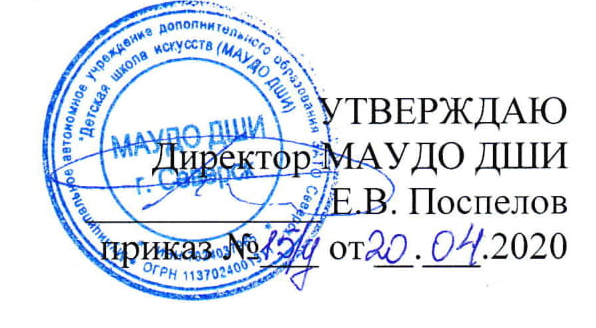 Составитель: М.В. Косенкопреподаватель высшей  квалификационной категории по классу домрыМАУДО ДШИ Рецензент:Н.В. Васильевпреподаватель  первой  квалификационной категории по классу балалайки МАУДО ДШИ Рецензент:Л.Г. Золотаревапреподаватель вышей квалификационной категории  ОГОАУ СПО Томский музыкальный колледж им.Э. ДенисоваРаспределение по годам обученияРаспределение по годам обученияРаспределение по годам обученияРаспределение по годам обученияРаспределение по годам обучения1год2год3год4год5год Недельная нагрузка в часах11111Количество недель аудиторных занятий3535353535Кол-во часов аудиторных занятий в год3535353535Самостоятельная работа (часов в год)10.510.510.510.510.5Кол-во часов на аудиторную работу175175175175175Кол-во часов на самостоятельную  работу52.552.552.552.552.5Максимальная учебная нагрузка227.5227.5227.5227.5227.5Учебная аудиторияУчебная аудиторияПлощадь(м2)ОснащениеКорпус № 1№ 2752,2 - балалайки, домры;- народные инструменты;-фортепиано;- разноуровневые подставки для ног;- чехлы для хранения и транспортировки инструмента;- синтезатор;- пульт;- комбоусилитель – 2 шт.;- пюпитр – 14 шт.;- стол письменный;- стулья;-  учебная, нотная и учебно-методическая литература.Корпус № 1№ 359,9- балалайка – 2 шт.;- фортепиано;- разноуровневые подставки для ног;- чехлы для хранения и транспортировки инструмента;- пюпитр – 2 шт.;- стол письменный;- стулья;-  учебная, нотная и учебно-методическая литература.Корпус № 1№ 309,7- домра – 1 шт.;- фортепиано;- музыкальный центр;- разноуровневые подставки для ног;- чехлы для хранения и транспортировки инструмента;- пюпитр – 1 шт.;- стол письменный;- стулья;-  учебная, нотная и учебно-методическая литература;- фонотека.Наименование оборудованияМесто расположенияМесто расположенияКол-воКонцертный рояльКорпус № 1Корпус № 2Большой залМалый залЗрительный зал5 шт.НоутбукКорпус № 1Корпус № 2Большой залМалый залЗрительный зал2 шт.Студийный микрофонКорпус № 1Большой залМалый зал4 шт.Радиосистема с головной гарнитуройКорпус № 2Зрительный зал4 шт.Микрофонная системабеспроводнаяКорпус № 1Большой залМалый зал1 шт.Микшерный пультКорпус № 1Большой залМалый зал1 шт.Звукотехнический комплексКорпус № 1Большой залМалый зал1 шт.Аккустическая  системаКорпус № 1Большой залМалый зал1 шт.Активная 2-полосная акустическая система Корпус № 2Зрительный зал2 шт.Акустическая система  пассивная Корпус № 2Зрительный зал2 шт.Акустическая система пассивная Корпус № 2Зрительный зал2 шт.Активный 18’ сабвуфер, усилительный модульКорпус № 2Зрительный зал2 шт.Аналоговый кассетный рекордерКорпус № 2Зрительный зал1 шт.Проигрыватель рекордерКорпус № 2Зрительный зал2 шт.ЭквалайзерКорпус № 2Зрительный зал2 шт.Блок питания 6-канальныйКорпус № 2Зрительный зал2 шт.Компрессор-лимитер экспандерКорпус № 2Зрительный зал2 шт.Контролер Активных Акустических системКорпус № 2Зрительный зал1 шт.Кроссовер(стерео)Корпус № 2Зрительный зал1 шт.Подавитель акустической обратной связиКорпус № 2Зрительный зал2 шт.Процессор эффектовКорпус № 2Зрительный зал1 шт.Радиомикрофон одноантенный (пара)Корпус № 2Зрительный зал1 шт.Радиосистема SHUREКорпус № 2Зрительный зал3 шт.Радиосистема беспроводнаяКорпус № 2Зрительный зал6 шт.УсилительКорпус № 2Зрительный зал2 шт.Световое оборудование (комплект)Корпус № 1Корпус № 2Большой залЗрительный зал2 шт.I полугодиеII полугодиедекабрь  – контрольный урокмай – зачет(2 разнохарактерных произведения)I полугодиеII полугодиедекабрь – контрольный урокмай – зачет(2 разнохарактерных произведения на разные виды техники)I полугодиеII полугодиедекабрь – контрольный урокмай – зачет(2 произведения; одно из них – обработка народной песни или танца)I полугодиеII полугодиедекабрь – контрольный урокмай – зачет(2  произведения: одно из них –произведение в ансамбле)I полугодиеII полугодиедекабрь – контрольный урокмай – итоговый зачет(2 произведения)Вид контроляЗадачиФормыТекущий контроль- поддержание учебной дисциплины;- выявление отношения обучающегося к  изучаемому предмету;- повышение уровня освоения текущего учебного материала. Текущий контроль осуществляется преподавателем по специальности регулярно (с периодичностью  не более чем через два, три урока) в рамках расписания занятий и предлагает использование различной системы оценок.  Результаты текущего контроля учитываются при выставлении четвертных, полугодовых, годовых оценок. - контрольные уроки;- академические концерты;- прослушивания к конкурсам, отчетным концертам.Промежуточная аттестация- определение успешности развития обучающегося и усвоения им  программы на определенном этапе обучения.- показ части программы,  концерты;- переводные  зачетыИтоговая аттестация- определяет уровень и качество освоения программы учебного предмета.- итоговый зачет проводится в выпускном  (5) классеОценкаКритерии оценивания исполнения5 («отлично»)- раскрытие целостности музыкального образа;- высокохудожественное исполнение музыкального  произведения;   - соответствие формы и стиля исполняемой музыки;   - слуховой контроль собственного исполнения,     корректировка игры   при необходимой ситуации;   - свободное владение различными видами техники;   - выразительность интонирования;   - единство темпа, ясность ритмической пульсации;   - исполнение, отражающее индивидуальное    отношение       обучающегося к представленным    музыкальным  произведениям;   - художественное    использование            средствМузыкальной выразительности в соответствии сС содержанием музыкального произведения.4 («хорошо»)-  - раскрытие целостности музыкального образа;-  -отсутствие индивидуальной интерпретации;- - недостаточный слуховой контроль собственного       исполнения;- - грамотное понимание структуры произведения,        музыкального языка, средств выразительности;- - соблюдение авторских указаний в темпах и -   характере;-  -стабильность воспроизведения нотного текста;-  исполнение, отражающее индивидуальное  - отношение обучающегося к представленным   произведениям.3 («удовлетворительно»)- средний технический уровень подготовки;- бедный, недостаточный штриховой арсенал;- определенные проблемы в исполнительском аппарате, мешающие донести до слушателя художественный замысел произведения;    - исполнение, соответствующее основным     требованиям  учебной  программы;- - не  полное раскрытие целостность музыкального     образа;-  -формальное прочтение  авторского текста без    образного осмысления музыки;   - слабый слуховой контроль собственного     исполнения;   - темпо- ритмическая неорганизованность;   - ограниченное понимание артикуляционных      штрихов;   - соответствие исполнения технических приемов и   интонационной  выразительности;   - исполнение, не отражающее индивидуального     отношение обучающегося к представленнымп произведениям;-  - среднее качество исполняемой программы,С связанное с недостаточной  самостоятельнойР работой или  отсутствием интереса обучающегося кЗ занятиям музыкой.